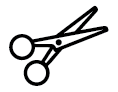 Name: Klasse: Datum: KV 7Aufgabenkarten (Station 4)Aufgabenkarten (Station 4)Aufgabenkarten (Station 4)Aufgabenkarten (Station 4)Aufgabenkarten (Station 4)5 + 12 + 46 + 38 + 45 - 14 - 39 - 511 - 2